МУНИЦИПАЛЬНОЕ БЮДЖЕТНОЕ ОБЩЕОБРАЗОВАТЕЛЬНОЕ УЧРЕЖДЕНИЕ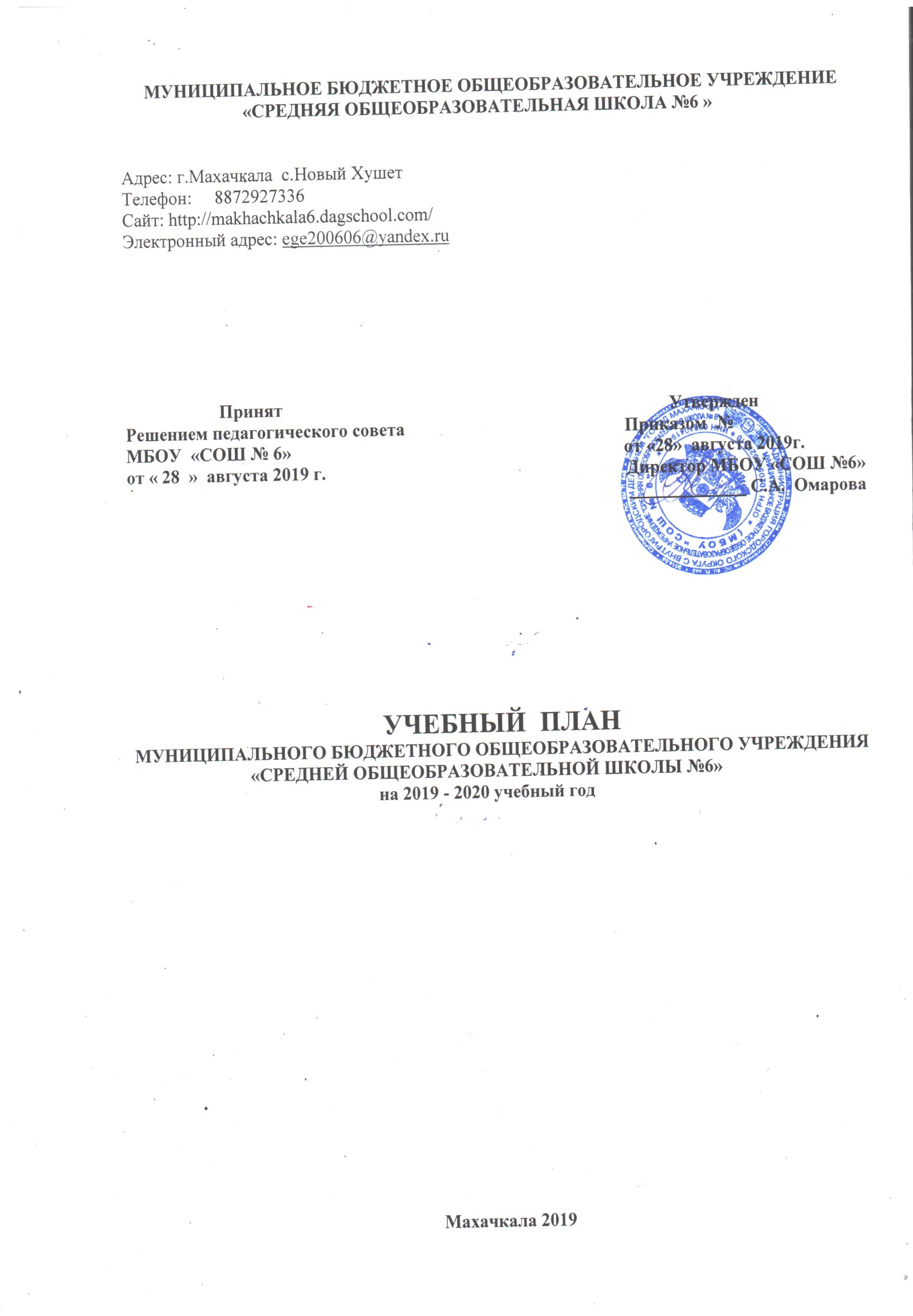  «СРЕДНЯЯ ОБЩЕОБРАЗОВАТЕЛЬНАЯ ШКОЛА №6 »Адрес: г.Махачкала  с.Новый Хушет                                                               Телефон:     8872927336                    Сайт: http://makhachkala6.dagschool.com/                                           Электронный адрес: еge200606@yandex.ru                     Принят                                                                                      УтвержденРешением педагогического совета                                              Приказом  № МБОУ  «СОШ № 6»                                                                       от «28 »  августа 2019г.от « 28  »  августа 2019 г.                                                               Директор МБОУ «СОШ №6»                                                                                                                _____________ С.А.  ОмароваУЧЕБНЫЙ  ПЛАНМУНИЦИПАЛЬНОГО БЮДЖЕТНОГО ОБЩЕОБРАЗОВАТЕЛЬНОГО УЧРЕЖДЕНИЯ«СРЕДНЕЙ ОБЩЕОБРАЗОВАТЕЛЬНОЙ ШКОЛЫ №6»на 2019 - 2020 учебный годМахачкала 2019ПОЯСНИТЕЛЬНАЯ ЗАПИСКАк учебному плануМуниципального бюджетного общеобразовательного учреждения  «СОШ № 6»1. Цели и задачи образовательного учрежденияОсновными целями Муниципального бюджетного общеобразовательного   учреждения «СОШ №6»    являются:  формирование общей культуры личности обучающихся на основе усвоения обязательного минимума содержания общеобразовательных программ, их адаптация к жизни в обществе;  создание основы для осознанного выбора и последующего освоения профессиональных образовательных программ;  воспитание гражданственности, трудолюбия, уважения к правам и свободам человека, любви к окружающей природе, Родине, семье; формирование здорового образа жизни.Школа осуществляет обучение и воспитание в интересах личности, общества, государства, обеспечивает охрану здоровья и создание благоприятных условий для разностороннего развития личности, в том числе возможности удовлетворения потребности обучающегося в самообразовании и получении дополнительного образования.Школа несет в установленном законодательством Российской Федерации порядке ответственность за качество образования и его соответствие государственным образовательным стандартам; за адекватность применяемых форм, методов и средств организации образовательного процесса возрастным психофизиологическим особенностям, склонностям, способностям, интересам обучающихся, требованиям охраны их жизни и здоровья.2. Ожидаемые результаты- начальное общее образование (1-4 классы) - достижение уровня элементарной грамотности, овладение универсальными учебными действиями и формирование личностных качеств, обучающихся в соответствии с требованиями Федерального государственного стандарта. - основное общее образование (5-9 классы) - достижение уровня функциональной грамотности, соответствующего стандартам основной школы, и готовность к обучению по программам среднего общего образования, осознанному профессиональному выбору;  - среднее общее образование (10-11классы) - достижение уровня общекультурной, методологической компетентности и профессионального самоопределения, соответствующего образовательному стандарту средней школы.3. Особенности и специфика образовательного учрежденияШкола осуществляет в качестве основной цели деятельности образовательную деятельность по основным образовательным программам начального общего образования, основного общего и среднего общего образования.Школа вправе осуществлять образовательную деятельность по реализации: дополнительных общеобразовательных программ.   4. Реализуемые основные общеобразовательные программыСпецифика учебного плана определяется целями и задачами реализуемых в образовательном учреждении образовательных программ. Муниципальное бюджетное общеобразовательное   учреждение «СОШ № 6» г. Махачкалы реализует следующие общеобразовательные программы:- начального общего образования (1- 4 классы) в соответствии с требованиями ФГОС НОО;- основного общего образования (5-9 классы) в соответствии с требованиями ФГОС ООО;- среднего (полного) общего образования (10-11классы) в соответствии с требованиями ФКГОС.5. Нормативная база для разработки учебного планаУчебный план Муниципального бюджетного общеобразовательного   учреждения «СОШ №6» на 2019-2020 учебный год сформирован в соответствии с нормативными документами, с учетом образовательной программы, обеспечивающей достижение обучающимися результатов освоения основных общеобразовательных программ, установленных федеральными государственными образовательными стандартами. При составлении учебного плана общеобразовательное учреждение руководствовалось следующими нормативными документами:Федеральным Законом от 29.12.2012 № 273-ФЗ «Об образовании в Российской Федерации»;Федеральным базисным учебным планом, утвержденным приказом Министерства образования Российской Федерации от 09.03.2004 № 1312 (далее – ФБУП-2004);Федеральным компонентом государственных образовательных стандартов общего образования, утвержденным приказом Министерства образования Российской Федерации 
от 05.03.2004 №1089 «Об утверждении федерального компонента государственных образовательных стандартов начального общего, основного общего и среднего (полного) общего образования» (для X -XI  классов);Федеральным государственным образовательным стандартом начального общего образования, утвержденным приказом Министерства образования и науки РФ от 06.10.2009г.№373 «Об утверждении и введении в действие федерального государственного образовательного стандарта начального общего образования» (с учетом изменений, внесенных приказом Министерства образования и науки РФ от 26.11.2010 г. №1241) (далее - ФГОС начального общего образования);Федеральным государственным образовательным стандартом основного общего образования, утвержденным приказом Министерства образования и науки РФ от 17.12.2010 №1897 (далее - ФГОС основного общего образования) (для V- VIII классов образовательных организаций);Порядком организации и осуществления образовательной деятельности по основным общеобразовательным программам – образовательным программам начального общего, основного общего и среднего общего образования, утвержденным приказом Министерства образования и науки Российской Федерации от 30.08.2013 №1015; Федеральным перечнем учебников, рекомендуемых к использованию при реализации имеющих государственную аккредитацию образовательных программ начального общего, основного общего, среднего общего образования, утвержденного приказом Министерства образования и науки Российской Федерации от 31.03.2014 № 253; Перечнем организаций, осуществляющих выпуск учебных пособий, которые допускаются к использованию при реализации имеющих государственную аккредитацию образовательных программ начального общего, основного общего, среднего общего образования, утвержденного приказом Министерства образования и науки Российской Федерации от 09.06.2016 № 699; Санитарно-эпидемиологических требований к условиям и организации обучения в общеобразовательных учреждениях, утвержденных постановлением Главного государственного санитарного врача Российской Федерации от 29.12.2010 № 189 (далее - СанПиН 2.4.2.2821-10). Приказом Министерства образования и науки Российской Федерации от 22.12.2014 № 1601 «О продолжительности рабочего времени (нормах часов педагогической работы за ставку заработной платы) педагогических работников и о порядке определения учебной нагрузки педагогических работников, оговариваемой в трудовом договоре»; Законом  Республики Дагестан «Об образовании в Республике Дагестан» от 15 июня 2014г. №48.Инструктивно-методическим письмом «О формировании учебных планов образовательных организаций Республики Дагестан, реализующих основные общеобразовательные программы, на 2019/2020 учебный год».Уставом МБОУ «СОШ № 6» 6. Режим функционирования образовательного учреждения.Учебный план школы на 2019-2020 учебный год обеспечивает выполнение гигиенических требований к режиму образовательного процесса, установленных СанПиН 2.4.2.2821-10 «Санитарно-эпидемиологические требования к условиям и организации обучения в общеобразовательных учреждениях», утвержденных постановлением Главного государственного санитарного врача Российской Федерации от 29.12.2010 № 189 (далее – СанПиН 2.4.2.2821-10), и предусматривает:4-летний нормативный срок освоения образовательных программ начального общего образования для I-IV классов;5-летний нормативный срок освоения образовательных программ основного общего образования для V-IX классов;2-летний нормативный срок освоения образовательных программ среднего общего образования для X-XI классов.Обязательная	 часть учебного плана определяет состав учебных предметов обязательных предметных областей, которые должны быть реализованы во всех имеющих государственную аккредитацию образовательных организациях, реализующих основную образовательную программу начального общего образования, и учебное время, отводимое на их изучение по классам (годам) обучения.  Приказом Минобрнауки РФ от 31 декабря 2015 года №№ 1576,1577,1578 во ФГОС начального общего, основного общего и среднего общего образования внесены изменения, предусматривающие выделение отдельных самостоятельных предметных областей по русскому языку и литературе, родному языку и литературе с целью реализации в полном объеме прав обучающихся на изучение русского языка, родного языка, включая русский язык, из числа языков народов Российской Федерации. В соответствии с ФГОС начального общего и основного общего образования предметная область «Родной язык и литературное чтение на родном языке» и «Родной язык и родная литература» являются обязательными для изучения. 6.1. В целях реализации основных общеобразовательных программ в соответствии с образовательной программой образовательной организации осуществляется деление классов на две группы: - при реализации основных общеобразовательных программ начального общего и основного общего образования при проведении учебных занятий по «Иностранному языку» (1I-X1 классы), «Технологии» (V-X1 классы), родному языку, а также по «Информатике» при наполняемости V1II-IX классов 25 и более человек; - при реализации основных общеобразовательных программ среднего общего образования при проведении учебных занятий по «Иностранному языку», «Родному языку», «Технологии», «Физической культуре», а также по «Информатике и ИКТ» при наполняемости класса 25 и более человек. При наличии необходимых условий и средств возможно деление на группы классов с меньшей наполняемостью при проведении занятий по другим учебным предметам, в том числе изучения элективных учебных предметов. Также по согласованию с главными распорядителями средств бюджета допускается деление класса на группы при проведении занятий по учебному предмету «Основы религиозных культур и светской этики» при выборе родителями (законными представителями) обучающихся двух и более модулей. При составлении учебного плана образовательной организации индивидуальные, групповые, факультативные занятия учитываются при определении максимально допустимой аудиторной нагрузки обучающихся согласно СанПиН 2.4.2.282I-I0. Учебный план определяет:- перечень учебных предметов, обязательных для изучения на данной ступени обучения, в соответствии с Федеральным базисным учебным планом, по которым проводится итоговая аттестация выпускников этой ступени или оценка их образовательных достижений по итогам учебного года;- распределение учебного времени между отдельными образовательными областями и учебными предметами;- распределение учебного времени между федеральным, региональным и компонентом образовательного учреждения.Учебный план представлен для начального общего, основного общего и среднего (полного) общего образования. Для каждой ступени обучения представлены все учебные предметы, отражающие требования федерального государственного образовательного стандарта. Учебный план в соответствии с Федеральным базисным учебным планом и Типовым положением об общеобразовательном учреждении, утвержденным постановлением Правительства РФ от 19 марта 2001г. №196 предусматривает:4-летний срок освоения образовательных программ начального общего образования для 1-4 классов. Продолжительность учебного года: 1 класс – 33 учебных недели, 2-4 классы – не менее 34  учебных недель;5-летний срок освоения образовательных программ основного общего образования для 5-9 классов. Продолжительность учебного года – не менее 34  учебных недель (не включая летний экзаменационный период);2-летний срок освоения образовательных программ среднего (полного) общего образования  на основе различных сочетаний базовых и профильных предметов для 10-11 классов. Продолжительность учебного года – не менее 34 учебных недель (не включая летний экзаменационный период и проведение учебных сборов по основам военной службы в 10-х классах).Продолжительность урока для 1 класса – 35 минут, число уроков в день в сентябре-октябре – 3, в последующие месяцы не более 4-х. Реализация «ступенчатого» метода постепенного наращивания учебной нагрузки в 1-ом классе обеспечивается организацией адаптационного периода. Продолжительность уроков во 2-11-х классах – 45 минут.Индивидуальные, групповые занятия учитываются в максимально допустимой аудиторной нагрузке: у каждого учащегося учебная нагрузка не превышает максимально допустимой аудиторной нагрузки. Для этого основная нагрузка в первой половине дня меньше максимально допустимой аудиторной нагрузки.В школе 89 классов - комплектов, из них:- 43 в начальной школе (1-4 классы).- 42 в средней школе (5-9 классы ).-  4 в старшей школе (10-11 классы)Учебным планом предусматривается организация работы в двух режимах:- по пятидневной учебной неделе обучаются учащиеся 1-4х классов. Всего 43 класса.- по шестидневной учебной неделе обучаются учащиеся 5-11 классов. Всего 46 классов.В первую смену обучаются учащиеся 1-х, 2-х, 6, 8-11 -х классов.Во вторую смену  - 3-4-х классов, 5,7-х классов.Учебные часы компонента образовательного учреждения используются наувеличение количества учебных часов, отводимых на отдельные предметы;организацию индивидуальных, групповых занятий, занятий по выбору обучающихся, элективных курсов; деление на подгруппы по отдельным предметам.7. Начальное общее образование6.2..В учебном плане для школы, обучение ведётся на русском языке, но наряду с ним изучается языки народов Дагестана, для изучения родного языка создаются учебные группы на национальных языках, в том числе и на русском как родном, в каждой из которых должно быть не менее 5 учащихся одной национальности. Учебные группы могут создаваться из параллельных классов, при этом родной язык во всех классах должен стоять в расписании одновременно (параллельно) одним уроком. По родному языку осуществляется деление учащихся одной национальности  на две  группы  при  количестве  25 и более человек.8. При реализации учебного плана школы используются:учебники из числа входящих в федеральный перечень учебников, рекомендуемых к использованию при реализации имеющих государственную аккредитацию образовательных программ начального общего, основного общего, среднего общего образования (приказ Минобрнауки России от 28.12.2018 № 345);учебные пособия, выпущенные организациями, входящими в перечень организаций, осуществляющих выпуск учебных пособий, которые допускаются к использованию при реализации имеющих государственную аккредитацию образовательных программ начального общего, основного общего, среднего общего образования (приказ Минобрнауки России от 09.06.2016 № 699). Норма обеспеченности образовательной деятельности учебными изданиями определяется исходя из расчета:- не менее одного учебника в печатной и (или) электронной форме, достаточного для освоения программы учебного предмета на каждого обучающегося по каждому учебному предмету, входящему в обязательную часть учебного плана основных общеобразовательных программ;- не менее одного учебника в печатной и (или) электронной форме или учебного пособия, достаточного для освоения программы учебного предмета на каждого обучающегося по каждому учебному предмету, входящему в часть, формируемую участниками образовательных отношений, учебного плана основных общеобразовательных программ.            Изучение элективных учебных предметов и других предметов, курсов, дисциплин (модулей) школьного компонента организовано с использованием учебных пособий, выпущенных издательствами вошедшими в Приказ Минобрнауки от 14.12.2009 №729 «Об утверждении перечня организаций, осуществляющих издание учебных пособий, которые допускаются к использованию в образовательном процессе в имеющих государственную аккредитацию и реализующих образовательные программы общего образования образовательных учреждениях» (в ред. Приказов Минобрнауки РФ от 13.01.2011 №2, от 16.01.2012 №16).Учебный план образовательной программы начального общего образования (I – IV классы).Срок освоения 4 годаУЧЕБНЫЙ ПЛАН НАЧАЛЬНОГО ОБЩЕГО ОБРАЗОВАНИЯПояснительная запискаУчебные планы начального общего образования МБОУ «СОШ №6» формируются в соответствии с:- Федеральным Законом от 29.12.2012 № 273-ФЗ «Об образовании в Российской Федерации»;- Федеральным государственным образовательным стандартом начального общего образования, утвержденным приказом Министерства образования и науки Российской Федерации от 06.10.2009 № 373 (далее – ФГОС начального общего образования);- Порядком организации и осуществления образовательной деятельности по основным общеобразовательным программам – образовательным программам начального общего, основного общего и среднего общего образования, утвержденным приказом Министерства образования и науки Российской Федерации от 30.08.2013 № 1015;- Санитарно-эпидемиологическими правилами и нормативами СанПиН 2.4.2.2821-10 «Санитарно-эпидемиологическими требованиями к условиям и организации обучения в общеобразовательных учреждениях», утвержденными Постановлением Главного государственного врача Российской Федерации  от 29.12.2010 № 189.1.2. Учебный план является частью образовательной программы начального общего образования МБОУ «СОШ №6», разработанной в соответствии с ФГОС начального общего образования и с учетом примерных основных образовательных программ начального общего образования.Учебный план начального общего образования школы на 2019/2020 учебный год обеспечивает выполнение гигиенических требований к режиму образовательного процесса, установленных СанПиН 2.4.2.2821-10 «Санитарно-эпидемиологические требования к условиям и организации обучения в общеобразовательных учреждениях», утвержденных постановлением Главного государственного санитарного врача Российской Федерации от 29.12.2010 № 189 (далее – СанПиН 2.4.2.2821-10), и предусматривает: 4-летний нормативный срок освоения образовательных программ начального общего образования для I-IV классов.Начальное общее образованиеУчебный план для I- IV классов МБОУ СОШ №6 разработан на основе Базисного учебного плана. Обеспечивает возможность обучения на государственном языке Российской Федерации, а также возможность изучения родных языков народов Дагестана. Учебный план начальной школы распределяет время на освоение федерального компонента, национально-регионального компонента и компонента ОУ по классам и учебным предметам. Определяет максимальный объем учебной нагрузки обучающихся.  Продолжительность учебного года: I класс – 33 учебные недели,  II-IV классы  - не менее 34 учебных недель.  Продолжительность урока в I классе в сентябре-октябре- по 35 минут, в ноябре -мае – по 45 минут. Учебные занятия проводятся в I классе по 5-дневной учебной неделе и только в первую смену без балльного оценивания знаний обучающихся и без домашних заданий. В сентябре-октябре учебные занятия в I классе проводятся по 3 урока в день по 35 минут каждый, в ноябре -мае – по 4 урока по 45 минут каждый. Продолжительность каникул в течение учебного года составляет не менее 30 календарных дней, летом – 8 недель. Для обучающихся в I классе устанавливаются в течение года дополнительные недельные каникулы.Продолжительность урока во II-IV классах  – 45 минут. Учебные занятия проводятся по 5-дневной учебной неделе.Предметная область «Филология» представлена следующими учебными предметами: русский язык – 4 часа неделю в I - IV  классах;литературное чтение – 4 часа в неделю в I- III классах, 3 часа в неделю в IV классах;иностранный язык- по 2 часа в неделю во II-IV классах (английский). При проведении занятий по иностранному языку во II-IV классах осуществляется деление класса на две группы при наполняемости 25 и более учащихся.родная литература  и родной (аварский язык, даргинский язык, кумыкский язык, лакский язык)- по 1 часу в неделю в I- IV классах,из учащихся разных национальностей, для которых из-за малого количества людей не могут быть созданы учебные группы родного языка, комплектованы группы для изучения предмета «Русский язык как родной».Предметная область «Математика, информатика и ИКТ» представлена учебным предметом «Математика», на изучение которого отводится по 4 часа в неделю в I- IV классах.Предметная область «Обществознание и естествознание» в I- IV классах представлена учебным предметом «Окружающий мир», на изучение которого выделено в I - IV классах – 2 час в неделю.Предметная область «Основы религиозных культур и светской этики» -1час в неделю в IV классах.Предметная область «Искусство» представлена: учебным предметом «Музыка» - 1 час в неделю в I-IV классах; учебным предметом «Изобразительное искусство» - 1 час в неделю в I-IV классах; «Технология» - 1 час в неделю в I-IV классах.Предметная область «Физическая культура и основы безопасности жизнедеятельности» представлена учебным предметом «Физическая культура», на который отведено 3 часа в неделю в I-IV классах.В соответствии с федеральным государственным образовательным стандартом начального общего образования в часть, формируемую участниками образовательного процесса, входит и внеурочная деятельность, которая организуется по направлениям развития личности (духовно-нравственное, социальное, общеинтеллектуальное, общекультурное, спортивно - оздоровительное).Организация занятий по направлениям раздела «Внеурочная деятельность» является неотъемлемой частью образовательного процесса в образовательном учреждении. Общеобразовательное учреждение предоставляет обучающимся возможность выбора занятий, направленных на их развитие. Содержание занятий, предусмотренных в рамках внеурочной деятельности, формируется с учётом пожеланий обучающихся и их родителей (законных представителей) и реализуется посредством различных форм организации, таких как экскурсии, кружки, олимпиады, конкурсы, соревнования, поисковые и научные исследования, общественно полезные практики, социальное проектирование и т.д.3. Особенности учебного плана в соответствии с требованиями ФГОС НОО.Основная образовательная программа начального общего образования в I-IV классах реализуется через учебный план и внеурочную деятельность с соблюдением требований санитарно-эпидемиологических правил и нормативов.Учебный план и план внеурочной деятельности являются основными организационными механизмами реализации основной образовательной программы. Учебный план определяет перечень, трудоемкость, последовательность и распределение по периодам обучения учебных предметов, формы промежуточной аттестации обучающихся. Примерный учебный план состоит из двух частей - обязательной части и части, формируемой участниками образовательных отношений. Обязательная часть учебного плана определяет состав учебных предметов обязательных предметных областей, которые должны быть реализованы во всех имеющих государственную аккредитацию образовательных организациях, реализующих основную образовательную программу начального общего образования, и учебное время, отводимое на их изучение по классам (годам) обучения.- ФГОС НОО устанавливает не только обязательные учебные предметы, но и обязательные предметные области.К учебным предметам обязательной части учебного плана отнесены учебные предметы: Русский язык, Литературное чтение, Родной язык, Родная литература, Иностранный язык, Математика, Окружающий мир, Изобразительное искусство, Технология, Музыка, Физическая культура, Основы религиозных культур и светской этики.В рамках ФГОС осуществляется проектная деятельность по предметам (русский язык, математика, окружающий мир).4.  Внеурочная деятельность 1-4 классы.Внеурочная деятельность организуется с учетом рекомендаций следующих документов:Федеральный государственный образовательный стандарт начального общего образования, утвержденный приказом Министерства образования и науки Российской Федерации от 06.10.2009 №373 (с изменениями);Внеурочная деятельность организуется по следующим направлениям развития личности: спортивно-оздоровительное; общекультурное;общеинтеллектуальное;Школа предоставляет обучающимся возможность выбора широкого спектра занятий, направленных на их развитие в таких формах как экскурсии, кружки, секции, посещение театров, конференции, олимпиады, соревнования, общественно полезные практики. Основной принцип внеурочной деятельности - добровольность выбора ребёнком сферы деятельности, удовлетворение его личных потребностей, интересов.Формы организации образовательного процесса, чередование учебной и внеурочной деятельности в рамках реализации основной образовательной программы основного общего образования определяет общеобразовательное учреждение (организация). Продолжительность занятий внеурочной деятельности и их количество в неделю определяется приказом общеобразовательного учреждения (организации). Расписание уроков составляется отдельно для обязательных и внеурочных занятий.Продолжительность занятий 35 минут. Занятия проводятся через формы, отличных от классно-урочной системы: экскурсии, кружки, секции, «круглые столы», конференции, диспуты, школьные научные общества, олимпиады, соревнования, поисковые и научные исследования, общественно полезные практики.Время, отведенное на внеурочную деятельность, не учитывается при определении максимально допустимой недельной нагрузки обучающихся.                                 Внеурочная деятельность на 2019 - 2020 учебный годII. УЧЕБНЫЙ ПЛАН ОСНОВНОГО ОБЩЕГО ОБРАЗОВАНИЯПояснительная запискак учебному плану для классов, реализующих общеобразовательную программу основного общего образования (5-9 классы)Обучающиеся V-IX классов обучаются по программам, соответствующим уровню развития и интересам учеников, по учебным планам, которые предусматривают: образование не ниже базового по основным предметам, введение дополнительных предметов и курсов, усиливающих профессиональную составляющую и языковую подготовку. Учебный план основного общего образования обеспечивает введение в действие и реализацию требований ФГОС основного общего образования, определяет общий объем нагрузки и максимальный объем аудиторной нагрузки обучающихся, состав и структуру обязательных предметных областей по классам (годам обучения).Учебный план определяет максимальный объём учебной нагрузки обучающихся и состав учебных предметов, распределяет учебное время, отводимое на освоение обязательной части и компонента образовательного учреждения по классам и учебным предметам, предназначен для образовательных учреждений со смешанным национальным составом учащихся.Часть базисного учебного плана, формируемая образовательным учреждением, обеспечивает реализацию индивидуальных потребностей обучающихся.Учебный план для V-IX классов ориентирован на 5-летний нормативный срок освоения государственных образовательных программ основного общего образования и рассчитан на 34 учебных недель в год. Примерный учебный план состоит из двух частей: обязательной части и части, формируемой участниками образовательных отношений. Обязательная часть учебного плана определяет состав учебных предметов обязательных предметных областей для всех имеющих государственную аккредитацию образовательных организаций, реализующих образовательную программу основного общего образования, и учебное время, отводимое на их изучение по классам (годам) обучения. Часть учебного плана, формируемая участниками образовательных отношений, определяет время, отводимое на изучение содержания образования, обеспечивающего реализацию интересов и потребностей обучающихся, их родителей (законных представителей), педагогического коллектива школы. Часть учебного плана, формируемая участниками образовательных отношений, предусматривает: - увеличение учебных часов, предусмотренных на изучение отдельных учебных предметов обязательной части; - введение специально разработанных учебных курсов, обеспечивающих интересы и потребности участников образовательных отношений, в том числе этнокультурные. Предметная область «Русский язык и русская литература» представлена следующими учебными предметами: «Русский язык» - 5 часов в неделю в V классах, 6 часов в неделю в VI классах , 4 часа в неделю в VII классах, по 3 часа в неделю в VIII  и  IX классах; «Литература» - по 2 часа в неделю в VII -VIII классах и по 3 часа в неделю в V, VI, IX классах.  Предметная область «Родной язык и родная литература» представлена следующими учебными предметами: «Родной язык» 1,5 часа в неделю в V-IX классах, «Родная литература» 1,5 часа в неделю в V - IX классах. Из учащихся разных национальностей, для которых из-за малого количества людей не могут быть созданы учебные группы родного языка, комплектованы группы для изучения предмета «Русский как родной ». «Иностранный язык»- 3 часа в неделю в V-IX классах (английский язык, немецкий язык); Предметная область «Математика, информатика и ИКТ» представлена учебными предметами: «Математика» в V-IV классах – 5 часов в неделю, в VII-IX классах «Алгебра и начало анализа» - 3 часа в неделю, «Геометрия» - 2 часа в неделю, «Информатика и ИКТ» - в VII- в IX классах по 1 часу в неделю.Предметная область «Искусство» представлена учебными предметами: «Музыка» в V- VIII классах -1 час в неделю, «Изобразительное искусство» в V-VII классах 1 час в неделю.Предметная область «Технология» представлена учебным предметом «Технология». На изучение «Технологии» выделено в V- VII классах – по 2 часа в неделю, в VIII классах – по 1 часу в неделю.Предметная область «Физическая культура и основы безопасности жизнедеятельности» представлена учебными предметами «Физическая культура» (3 часа в неделю в V-IX классах) на основании письма МИНОБР науки РФ от 8.10.2010 г № ИК – 1494/19 «О введении третьего часа физической культуры», и «Основы безопасности жизнедеятельности» (по 1 часу в неделю в VIII классах).Предметная область «Общественно-научные предметы» представлена учебными предметами: «История» в V-IX классах (по 2 часа в неделю) 	.Учебный предмет «Обществознание» является интегрированным курсом, построен по модульному принципу и включает содержательные разделы: «Общество», «Человек», «Социальная сфера», «Политика», «Экономика» и «Право». На изучение «Обществознания» отведено по 1 часу в неделю в VI-IX классах.Предметная область «Естественно - научные предметы» представлена следующими учебными  предметами: «Биология» - по 1 часу в неделю в V- VI1 классах и по 2 часа в неделю в VII1-IX классах; “Физика» - по 2 часа в неделю в  VII- VIII,  IX классах по3 часа в неделю, «Химия» - по 2 часа в неделю в VIII-IX классах, «География» - по 1 часу в неделю в V-VI  классах, по 2 часа в неделю в VIII – IX  классах изучается интегрированным курсом с «Географией Дагестана» в объеме 17.5 часов в IX  классе. Предметная область «Основы духовно-нравственной культуры народов России» представлена учебным  предметом: «Основы духовно-нравственной культуры народов России» по 1 часу в неделю в V классах. Предметная область «Основы духовно-нравственной культуры народов России» (далее - предметная область ОДНКНР) обязательна для изучения в соответствии с ФГОС основного общего образования и предусматривает знание обучающимися основных норм морали, культурных традиций народов России, формирование представлений об исторической роли традиционных религий и гражданского общества в становлении российской государственности. Так как предметная область ОДНКНР является обязательной предметной областью, в учебном плане школы предусмотрен для ее изучения 1 час в неделю (34 часа в год) в V классе за счет части учебного плана, формируемой участниками образовательных отношений. Приказом Министерства просвещения Российской Федерации от 28.12.2018 № 345 определены учебники, которые используются при изучении предметной области «Основы духовно-нравственной культуры России».Части учебного плана формируемые участниками образовательных отношений в V- IX классах выделены учебные часы на следующие учебные предметы: На изучение второго иностранного языка отводится 1 час в 5 классе из части учебного плана, формируемой участниками образовательных отношений.- 6 класс – «Математика» 1 час в неделю.- 7 класс -  «Биология» - 1 час в неделю, «Русский язык» - 1 час в неделю; - 8 класс – «Русский язык» -  1 час в неделю, «Математика» - 1 час в неделю.- 9 класс - элективный курс («Подготовка к ОГЭ по математике» - 1 час в неделю, «Подготовка к ОГЭ по русскому языку» - 1 час в неделю.Недельный учебный план основного общего образованияна 2019/2020 учебный годВнеурочная деятельность для 5-9 классов на 2019/2020 учебный год На внеурочную деятельность  (кружковая работа)  в 5 классах по3часа в неделю, в 6-9 классах выделено по 2 часа в неделю.5 классы:– общеинтеллектуальное направление «Занимательный иностранный язык» 1 час в неделю; – общеинтеллектуальное направление «Занимательная математика» - 1 час в неделю;- общекультурное направление «Мастерская слова» - 1 час в неделю;6 классы:- духовно-нравственное направление «Основы духовно- нравственной культуры народов России и Дагестана» - 1 час в неделю;- общекультурное направление (художественно-эстетическое) «Изучение родного края в картинках» - 1 час в неделю;7 классы:- общеинтелектуальное  направление «История Дагестана» - 1 час в неделю- духовно-нравственное направление «КТНД» - 1 час в неделю;8 классы:- общеинтелектуальное  направление «История Дагестана» - 1 час в неделю- духовно-нравственное направление «КТНД» - 1 час в неделю;9 классы:  - общеинтелектуальное  направление «Информатика» - 1 час в неделю  -социальное направление «Обществознание» - 1 час в неделю         План внеурочной деятельности обеспечивает учет индивидуальных особенностей и потребностей, обучающихся через организацию внеурочной деятельности.         План внеурочной деятельности определяет состав и структуру направлений, формы организации, объем внеурочной деятельности на уровне основного общего образования (в год не более 350 часов) с учетом интересов обучающихся и возможностей образовательной организации.         Содержание занятий в рамках внеурочной деятельности сформировано с учетом пожеланий обучающихся и их родителей (законных представителей) и осуществляется посредством различных форм организации, отличных от урочной системы обучения.         Образовательная организация самостоятельно разрабатывает и утверждает план внеурочной деятельности. Время, отведенное на внеурочную деятельность, не учитывается при определении максимально допустимой недельной нагрузки обучающихся.                  Внеурочная деятельность для 5-9 классов на 2019/2020 учебный годДиректор МБОУ СОШ №6                                   Омарова С.А.III. УЧЕБНЫЙ ПЛАН СРЕДНЕГО ОБЩЕГО ОБРАЗОВАНИЯПояснительная запискак учебному плану для классов, реализующих общеобразовательную программу среднего общего образования (10-11 классы)Учебный план образовательных организаций, реализующих образовательные программы среднего общего образования на основе ФКГОС и ФБУП-2004, используется в 2019/2020 учебном году в X-XI классах образовательных организаций.Учебный план устанавливает соотношение между федеральным компонентом, региональным компонентом и компонентом образовательной организации. Федеральный компонент учебного плана представляет совокупность базовых и профильных общеобразовательных учебных предметов. Базовые общеобразовательные учебные предметы - учебные предметы федерального компонента, направленные на завершение общеобразовательной подготовки обучающихся. В учебный план также могут быть включены другие учебные предметы на базовом (из вариативной части федерального компонента). Уменьшать количество обязательных учебных предметов и (или) количество часов, отводимых образовательными стандартами на изучение предметов на базовом или профильном уровнях, запрещено. Региональным компонентом учебного плана является определение времени на изучение учебных предметов «родной язык» (I час в неделю в каждом классе) и «дагестанская литература» (1 час в неделю в каждом классе) в X-XI классах. Соблюдение регионального компонента учебного плана является обязательным для образовательной организации. Часы компонента образовательной организации при наличии учебников, рекомендуемых к использованию при реализации имеющих государственную аккредитацию образовательных программ среднего общего образования, могут использоваться для:- преподавания элективных учебных предметов; - преподавания учебных предметов, предлагаемых образовательной организацией; - проведения учебных практик и исследовательской деятельности; - осуществления образовательных проектов и т.п. Элективные учебные предметы - обязательные учебные предметы по выбору обучающихся из компонента образовательной организации. Элективные учебные предметы выполняют три основных функции: - развитие содержания одного из базовых учебных предметов, что позволяет поддерживать изучение смежных учебных предметов на профильном уровне или получать дополнительную подготовку для сдачи единого государственного экзамена; - «надстройка» профильного учебного предмета, когда такой дополненный профильный учебный предмет становится в полной мере углубленным; - удовлетворение познавательных интересов обучающихся в различных сферах человеческой деятельности. Количество изучаемых элективных учебных предметов определяется образовательной организацией в зависимости от выбора обучающихся.  Продолжительность учебного года – 35 учебных недель,  предельный объем дополнительной максимальной аудиторной учебной нагрузки 37 часов в неделю, продолжительность урока – 45 минут.Предметная область «Русский язык и русская литература» представлена следующими учебными предметами: «Русский язык» - 1 час в неделю в X классах, 2 часа в неделю в XI классах, «Литература» - по 3 часа в неделю в X-XI классах; «Иностранный язык»- 3 часа в неделю в X-XI классах (английский язык, немецкий язык); Предметная область «Математика, информатика и ИКТ» представлена учебными предметами: «Алгебра и начало анализа» - 2 часа в неделю, «Геометрия» - 2 часа в неделю, «Информатика и ИКТ»- в X-XI классах - 1 час в неделю.Предметная область «Технология» представлена учебным предметом «Технология» в X-XI классах – 1 час в неделю.Предметная область «Физическая культура и основы безопасности жизнедеятельности» представлена учебными предметами «Физическая культура» (3 часа в неделю в X-XI классах) и «Основы безопасности жизнедеятельности» (1 час в неделю в X-XI классах) на основании письма МИНОБР науки РФ от 8.10.2010 г № ИК – 1494/19 «О введении третьего часа физической культуры».Предметная область «Общественно-научные предметы» представлена учебными предметами: «История» в X-XI классах -2 часа в неделю, Учебный предмет «Обществознание» является интегрированным курсом, построен по модульному принципу и включает содержательные разделы: «Общество», «Человек», «Социальная сфера», «Политика», «Экономика» и «Право». На изучение «Обществознания» отведено по 2 часа в неделю в X-XI классах.Предметная область «Естественно - научные предметы» представлена следующими учебными  предметами: «Биология» - 1 час в неделю в X-XI классах; «Физика» - 2 часа в неделю в  X-XI классах, «Химия» - 1 час в неделю в X-XI классах. «География» - 1 час в неделю в X – XI классах. «Астрономия» - 1 час в неделю в Х классах.Национально-региональный компонент представлен учебными предметами «Родной язык, родная литература» и «Дагестанская литература».На изучение предмета  «Родной язык и родная литература» отведено по  1 часу в неделю в X-XI классах. На изучение предмета «Дагестанская литература»  - по 1 часу в неделю в X-XI классах.Части учебного плана формируемые участниками образовательных отношений в X – XI  классах выделены учебные часы на следующие элективные учебные предметы:в 10-х классах: - «Русский язык»  –  «Теория и практика написания сочинения по литературе» - 1 час в неделю; «Подготовка к ГИА» - 1 час в неделю;- «Математика» – «Подготовка к ГИА» - 2 часа в неделю;- «Химия» - 1 час в неделю; - «Биология» - 1 час в неделю;- «Обществознание» - 1 час в неделю.В 11–х классах:- «Русский язык» –  «Теория и практика написания сочинения по литературе» - 1 час в неделю; «Подготовка к ГИА» - 1 час в неделю;- «Математика» – «Подготовка к ГИА» - 2 часа в неделю;- «Химия» - 1 час в неделю; - «Биология» - 1 час в неделю;- «Обществознание» - 1 час в неделю. Организация образовательной деятельности по основным образовательным программам среднего общего образования может быть основана на дифференциации содержания с учетом образовательных потребностей и интересов обучающихся, обеспечивающих углубленное изучение отдельных учебных предметов, предметных областей основной образовательной программы среднего общего образования. Вариативная часть учебных планов формируется образовательными организациями самостоятельно. Уменьшать количество обязательных учебных предметов и (или) количество часов на изучение обязательных учебных предметов запрещено.Освоение общеобразовательных программ, обеспечивающих углубленное изучение отдельных учебных предметов, предметных областей основной образовательной программы среднего общего образования, осуществляется в режиме шестидневной учебной недели.Недельный учебный пландля 10-11-х классов МБОУ «СОШ № 6»  на 2019-2020 учебный год.Организация образовательной деятельности по основным образовательным программам среднего общего образования может быть основана на дифференциации содержания с учетом образовательных потребностей и интересов обучающихся, обеспечивающих углубленное изучение отдельных учебных предметов, предметных областей основной образовательной программы среднего общего образования. Вариативная часть учебных планов формируется образовательными организациями самостоятельно. Уменьшать количество обязательных учебных предметов и (или) количество часов на изучение обязательных учебных предметов запрещено.Освоение общеобразовательных программ, обеспечивающих углубленное изучение отдельных учебных предметов, предметных областей основной образовательной программы среднего общего образования, осуществляется в режиме шестидневной учебной недели.Направление внеурочнойдеятельностиНазваниепрограммыКоличество часовКоличество часовКоличество часовКоличество часовНаправление внеурочнойдеятельностиНазваниепрограммы1класс2класс3класс4классСпортивно - оздоровительное«Шахматы»1Общекультурное«Начальное техническое  творчество»111Общеинтеллектуальное«Веселая математика»11    Общеинтеллектуальное«Юный математик»11     ОбщеинтеллектуальноеЗанимательная грамматика»1111Всего часов3333Предметные областиУчебные предметыКлассыУчебные предметыКлассыУчебные предметыКлассыКоличество часов в неделюКоличество часов в неделюКоличество часов в неделюКоличество часов в неделюКоличество часов в неделюКоличество часов в неделюКоличество часов в неделюКоличество часов в неделюПредметные областиУчебные предметыКлассыУчебные предметыКлассыУчебные предметыКлассыVVIVIVIIVIIIVIIIIXВсегоОбязательная частьОбязательная частьОбязательная частьОбязательная частьОбязательная частьОбязательная частьОбязательная частьОбязательная частьОбязательная частьОбязательная частьОбязательная частьОбязательная частьРусский язык и литератураРусский язык и литератураРусский языкРусский язык556443321Русский язык и литератураРусский язык и литератураЛитератураЛитература333222313Родной язык и родная литератураРодной язык и родная литератураРодной язык и родная литератураРодной язык и родная литература333333315Иностранные языкиИностранные языки Английский  язык Английский  язык333333315Иностранные языкиИностранные языкиВторой иностранный язык (французский)Второй иностранный язык (французский)1  1  1Математика и информатикаМатематика и информатикаМатематикаМатематика55510Математика и информатикаМатематика и информатикаАлгебраАлгебра33339Математика и информатикаМатематика и информатикаГеометрияГеометрия22226Математика и информатикаМатематика и информатикаИнформатикаИнформатика11113Общественно-научные предметыОбщественно-научные предметыИстория России. Всеобщая историяИстория России. Всеобщая история222222210Общественно-научные предметыОбщественно-научные предметыОбществознаниеОбществознание111114Общественно-научные предметыОбщественно-научные предметыГеографияГеография11122228Естественно -научные предметыЕстественно -научные предметыФизикаФизика22237Естественно -научные предметыЕстественно -научные предметыХимияХимия224Естественно -научные предметыЕстественно -научные предметыБиологияБиология11111227ИскусствоИскусствоМузыкаМузыка1111114ИскусствоИскусствоИзобразительное искусствоИзобразительное искусство111113ТехнологияТехнологияТехнологияТехнология2222217Физическая культура и Основы безопасности жизнедеятельностиФизическая культура и Основы безопасности жизнедеятельностиОсновы безопасности жизнедеятельностиОсновы безопасности жизнедеятельности112Физическая культура и Основы безопасности жизнедеятельностиФизическая культура и Основы безопасности жизнедеятельностиФизическая культураФизическая культура333333315Основы духовно-нравственной культуры народов РоссииОсновы духовно-нравственной культуры народов РоссииОсновы духовно-нравственной культуры народов РоссииОсновы духовно-нравственной культуры народов России111ИтогоИтогоИтогоИтого32323233333434165Часть, формируемая участниками образовательных отношенийЧасть, формируемая участниками образовательных отношенийЧасть, формируемая участниками образовательных отношенийЧасть, формируемая участниками образовательных отношенийЧасть, формируемая участниками образовательных отношенийЧасть, формируемая участниками образовательных отношенийЧасть, формируемая участниками образовательных отношенийЧасть, формируемая участниками образовательных отношенийЧасть, формируемая участниками образовательных отношенийЧасть, формируемая участниками образовательных отношенийЧасть, формируемая участниками образовательных отношенийЧасть, формируемая участниками образовательных отношенийРусский язык и литератураРусский язык и литератураРусский язык и литератураРусский язык11Математика и информатикаМатематика и информатикаМатематика и информатикаМатематика11Математика и информатикаМатематика и информатикаМатематика и информатикаинформатика11Естественно -научные предметыЕстественно -научные предметыЕстественно -научные предметыБиология111Общественно-научные предметыОбщественно-научные предметыОбщественно-научные предметыобщество1112Общественно-научные предметыОбщественно-научные предметыОбщественно-научные предметыгеография11ИтогоИтогоИтогоИтого122227Максимально допустимая недельная нагрузкаМаксимально допустимая недельная нагрузкаМаксимально допустимая недельная нагрузкаМаксимально допустимая недельная нагрузка32323335353636172 Внеурочная деятельность (кружки, секции, проектная деятельность и тд) Внеурочная деятельность (кружки, секции, проектная деятельность и тд) Внеурочная деятельность (кружки, секции, проектная деятельность и тд) Внеурочная деятельность (кружки, секции, проектная деятельность и тд)222222210Всего к финансированиюВсего к финансированиюВсего к финансированиюВсего к финансированию34343537373838182Направление внеурочнойдеятельностиНазваниепрограммыКоличество часовКоличество часовКоличество часовКоличество часовКоличество часовНаправление внеурочнойдеятельностиНазваниепрограммы5класс6класс7класс8класс9 классДуховно-нравственное«Основы духовно- нравственной культуры народов России и Дагестана»1Духовно-нравственное«КТНД»11Общекультурное«Мастерская слова»1Общекультурное«Изучение родного края в картинках»1Общеинтеллектуальное«Занимательный иностранный язык»1    Общеинтеллектуальное«Занимательная математика»1     Общеинтеллектуальное«Информатика»1Общеинтеллектуальное  «История Дагестана»11Социальное«Обществознание»1Всего часов32222Учебные предметыУчебные предметыКлассы/Количество часов в неделю Классы/Количество часов в неделю Классы/Количество часов в неделю НаименованиеУровень изучения1011ВсегоФедеральный компонентФедеральный компонентФедеральный компонентФедеральный компонентФедеральный компонентИнвариантная часть Инвариантная часть 24 24 48  Русский языкБазовый1 2 3 Литература Базовый3 3 6 Английский язык Базовый3 3 6 Алгебра и начала мат. анализаБазовый2 2 4 Геометриябазовый2 2 4 История базовый2 2 4 Обществознание (включая экономику и право)базовый2 2 4 Биологиябазовый1 1 2 Физикабазовый2 2 4 Химиябазовый1 1 2 Астрономиябазовый1 01Физическая культурабазовый3  3 6 Основы безопасности жизнедеятельностибазовый112 Вариативная частьВариативная часть44 8 Географиябазовый1 1 2Искусство (МХК)базовый1 1 2Технологиябазовый1 1 2Информатика и информационно- коммуникационные технологиибазовый1 1 2Итого2828 56 Региональный компонентРегиональный компонентРегиональный компонентРегиональный компонентРегиональный компонентРодной язык112 Дагестанская литература112 Итого2 2 4 Компонент образовательной организацииКомпонент образовательной организацииКомпонент образовательной организацииКомпонент образовательной организацииКомпонент образовательной организацииРусский язык112Алгебра и начала математического анализа112Геометрия11Физика11Элективные учебные предметыЭлективные учебные предметыЭлективные учебные предметыЭлективные учебные предметыЭлективные учебные предметы Обществознание (включая экономику и право)112Биология112История112Химия112Итого7 7 14 Предельно допустимая аудиторная учебная нагрузка при 6-дневной учебной неделиПредельно допустимая аудиторная учебная нагрузка при 6-дневной учебной недели37 37 74 